		Kings Ripton Parish Council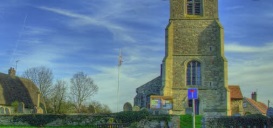 Chairman: 	Mr Paul Bassitt Parish Clerk: 	Mrs Irene Healiss					Address:	5 Blenheim Road, Ramsey, PE261AL	Tel:		07866758445Email:		clerk.kingsripton.pc@gmail.com___________________________________________________________________________________________NOTICE OF MEETING: 	Full Council TIME: 			7:15pmDATE: 			Tuesday 6th July 2021VENUE: 		Village hall, School Lane, Kings Ripton, PE28 2NLFollowing the lifting of restrictions allowing Councils to meet virtually, this meeting will take place at Kings Ripton village hall. Please read the following instructions carefully: -do not attend if you are currently experiencing Covid symptoms or should be self-isolating. upon arrival attendees will be required to register themselves with Track and Trace via the app, and if this is not possible a manual register will be completed. please wear a mask at all times and adhere to the current social distancing regulations- hands, face, space, fresh air. For members of the public wishing to attend, the Council encourage you to register your place. This will allow for better monitoring room numbers following Covid-19 safety processes. You can either register your place by contacting the Clerk directly (details above) or via the link: https://www.eventbrite.co.uk/e/kings-ripton-parish-council-meeting-tickets-161465883805All members of the Council are hereby summoned to attend for the purposes of considering and resolving the business to be transacted at the meeting as set out below.Members of the public and press are welcome to attend the meeting and time will be made during the meeting for members of the public to address the Council.Irene Healiss, Clerk to Kings Ripton Parish Council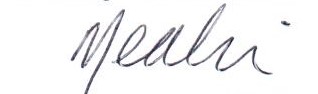 											Irene Healiss 30th June 2021MEMBERS: 5            QUORUM: 3Public ParticipationThis section (at the Chairman’s discretion may last up to 15 minutes) is to ask questions of, and make comments, regarding the Parish Council.  Questions not answered at this meeting will be answered in writing to the person asking the question or may appear as an agenda item for the next meeting.AGENDA0015/06-21	 To receive and approve apologies for absence.0016/06-21	To receive Disclosable Interests Declarations.Members of the Council are subject to the Relevant Authorities (Disclosable Pecuniary Interest) Regulations 2012. All dispensation requests must be made to the Clerk prior to the meeting.0017/06-21	To approve minutes of the meeting on 4th May 2021.0018/6-21	Matters arising from minutes of 4th May 2021.0019/6-21	Matters for information and reports.Receive reports from County and District Councillors.Presentation by County Broadband representative (15 minutes.)   Clerk’s laptop and anti-virus – update Cllr P Rayner.   Costings for standardised Councillor Email addresses – update Cllr P Rayner.Website accessibility– quote offered by external company to meet compliance requirement.Policies update- Clerk.0020/6-21	Village MattersDefibrillator update – additional account set up by the Clerk. A141 progression- any updates.‘We Out Here’- meeting attended by Cllr R Rayner.LHI application, SID support team and newly located MVAS - update.Bury brook footbridge completion– any updates.Litter picking and road sweeping – Great British Spring Clean update.Traffic and security concerns within the village.0021/6-21	AllotmentsAny updates.0022/6-21	Planning ApplicationsAPPLICATION REF - 21/00784/FUL. Proposed grain store at land at Glebe Farm, School Lane Kings Ripton. Comments to be received by 4th June 2021. No formal extension to comments for meeting date offered.Permitted/Refused/WithdrawnNone0023/6-21	Finance(s150, s111 LGA 1972)To approve accounts for payment. To approve the Clerk’s expenditure.Monthly bank reconciliations – May and June.To approve 9 hours O/T.PC Contribution to printer costs.Payments for June  2021 Payments for July 2021 0024/6-21	Matters as agenda items for future consideration (decisions cannot be made under this item)0025/6-21	CorrespondenceReceived regarding possible maintenance assistance towards the churchyard.0026/6-21	The following item is to be held as a closed meeting due to personal information.Public Bodies (Admission to Meetings) Act 1960 S1(2).Staffing matters - Clerks employment contract.To agree the date of the next Parish Council meeting.JuneClerks SalaryS/O on 24/6/21£115.20Clerk SalaryBACS 28/6/21£38.40(O/T outstanding)HMRCS/O  on 24/6/21£28.80HMRCBACS 28/6/21£9.60(O/T outstanding)Zen InternetD/D on 14/6/21£71.86Annual Charge (sub-domain)Clerks expensesS/O on 24/6/21£10.00Home workingUnity BankD/D on 30/6/21£18ChargesJulyClerks SalaryS/O on 22/7/21£115.20HMRCS/O on 22/7/21£28.80Clerks expensesS/O on 22/7/21£10Home workingM.A.MBACS (April, May June)8/7/21£150.00Parish MaintenanceBean BookkeepingBACS8/7/21£65Internal Audit FY20/21